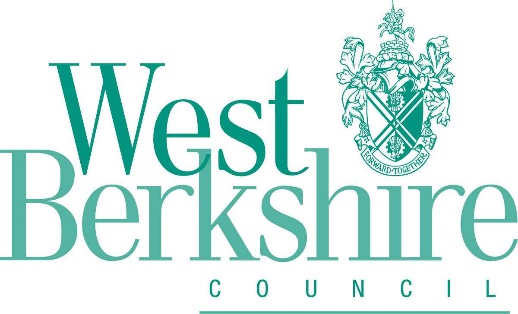 Annual Foster Carer Review Professional Feedback FormWe value feedback from Foster Carers and Supervising Social Workers involved in the Annual Foster Carer Review process.We would be grateful if you could spend some time completing this form. Your feedback can help us to learn and improve the way in which we conduct and Chair Annual Foster Carer Review meetings.Date and Time of AFCR meeting___________________Professional_________________________ (Please print) Foster Carer Reviewing Officer_________________________ (Please print) (FCRO)Before the review meeting where you:								Yes	No	PartiallyContacted by the FCRO to agree the date and time of 	 		the meeting?Contacted by the FCRO to discuss the agenda or anyissues arising from the Supervising Social Worker Reportand/or feedback?									During the review did you feel?								Yes	No	PartiallyThe FCRO explored your experience of being a foster carer in the preceding 12 months?					 		The FCRO explored the impact of fostering for birth children in the family if applicable?The FCRO explored support provided to you byrespective social work teams including Family				 Placement?														The FCRO discussed feedback given by children placed,parents and other professionals?						You had the opportunity to give your views and feel	 		heard in the review meeting?		The FCRO identify whether recommendations from 	 		the previous review had been acted upon						When the recommendations were made did you feel that?There were clear with specified timescales?					Your training needs for the coming 12 months discussed?	 		Is there anything else you would like to share about your experience of the AFCR?____________________________________________________________________________________________________________________________________________________________________________________________________________________________________________________________________________________Thank you for taking the time to complete this feedback form.